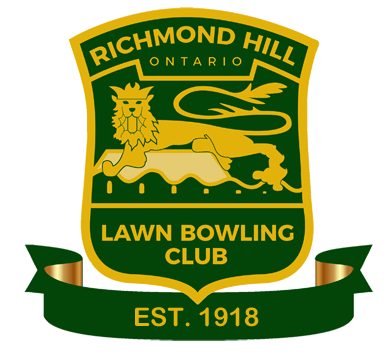 RICHMOND HILLLAWN BOWLING CLUB2019 Registration Form for New Bowlers(Use the Youth Registration Form for players aged 12 - 18)RICHMOND HILLLAWN BOWLING CLUB2019 Registration Form for New Bowlers(Use the Youth Registration Form for players aged 12 - 18)RICHMOND HILLLAWN BOWLING CLUB2019 Registration Form for New Bowlers(Use the Youth Registration Form for players aged 12 - 18)RICHMOND HILLLAWN BOWLING CLUB2019 Registration Form for New Bowlers(Use the Youth Registration Form for players aged 12 - 18)RICHMOND HILLLAWN BOWLING CLUB2019 Registration Form for New Bowlers(Use the Youth Registration Form for players aged 12 - 18)Name:   Name:   Name:   Name:   Name:   Name:   As of May 1, 2019, I am in my: (circle)  20s, 30s, 40s, 50s, 60s, 70s, 80s, 90s.As of May 1, 2019, I am in my: (circle)  20s, 30s, 40s, 50s, 60s, 70s, 80s, 90s.As of May 1, 2019, I am in my: (circle)  20s, 30s, 40s, 50s, 60s, 70s, 80s, 90s.As of May 1, 2019, I am in my: (circle)  20s, 30s, 40s, 50s, 60s, 70s, 80s, 90s.As of May 1, 2019, I am in my: (circle)  20s, 30s, 40s, 50s, 60s, 70s, 80s, 90s.As of May 1, 2019, I am in my: (circle)  20s, 30s, 40s, 50s, 60s, 70s, 80s, 90s.Address:   Address:   Address:   Address:   Address:   Address:   Postal Code:   Postal Code:   Postal Code:   Phone #:   Phone #:   Email:   Email:   Email:   Email:   I give permission to share my phone # and email address with RHLBC members.    I give permission to share my phone # and email address with RHLBC members.    I give permission to share my phone # and email address with RHLBC members.     Yes            No   Yes            No   Yes            No  Gender:      F         M  Gender:      F         M  Signature:   Signature:   Signature:   Signature:   Emergency Contact Info:Emergency Contact Info:Name:   Name:   Name:   Name:   Phone #:   Phone #:   Relationship:   Relationship:   Relationship:   Relationship:   I heard about the Club from:       I heard about the Club from:       I heard about the Club from:       I heard about the Club from:       I heard about the Club from:       I heard about the Club from:              or by:         Doors Open Promotion       OnRichmondHill.com       or by:         Doors Open Promotion       OnRichmondHill.com       or by:         Doors Open Promotion       OnRichmondHill.com       or by:         Doors Open Promotion       OnRichmondHill.com       or by:         Doors Open Promotion       OnRichmondHill.com       or by:         Doors Open Promotion       OnRichmondHill.com                           Other:                             Other:                             Other:                             Other:                             Other:                             Other:  Special Offers:Special Offers:Special Offers:Special Offers:Special Offers:Special Offers:  Rock ‘n’ Bowl     Rock ‘n’ Bowl   (includes unlimited bowling in June)(includes unlimited bowling in June)(includes unlimited bowling in June)$65.00  3 Lessons    3 Lessons  (includes unlimited bowling in June)(includes unlimited bowling in June)(includes unlimited bowling in June)$20.00New Bowler Membership: (includes free use of club bowls for the season)New Bowler Membership: (includes free use of club bowls for the season)New Bowler Membership: (includes free use of club bowls for the season)New Bowler Membership: (includes free use of club bowls for the season)New Bowler Membership: (includes free use of club bowls for the season)New Bowler Membership: (includes free use of club bowls for the season)  New Member after Rock ‘n’ Bowl     New Member after Rock ‘n’ Bowl     New Member after Rock ‘n’ Bowl     New Member after Rock ‘n’ Bowl   (includes OLBA fee)$70.00 New Member after 3 Lessons New Member after 3 Lessons New Member after 3 Lessons New Member after 3 Lessons(includes OLBA fee)$110.00  New Member (no Lessons/Rock ‘n’ Bowl)  New Member (no Lessons/Rock ‘n’ Bowl)  New Member (no Lessons/Rock ‘n’ Bowl)  New Member (no Lessons/Rock ‘n’ Bowl)(includes OLBA fee)$130.00Other Fees: (check only if applicable)Other Fees: (check only if applicable)Other Fees: (check only if applicable)Other Fees: (check only if applicable)Other Fees: (check only if applicable)Other Fees: (check only if applicable)  Seasonal Locker Rental   Seasonal Locker Rental Locker Number:Locker Number:Locker Number:$15.00Payment Amount:                                         Payment Amount:                                         Cash     Cheque   # Cash     Cheque   # Cash     Cheque   #  $  Payment received by:   Payment received by:   Payment received by:   Payment received by:   Payment received by:   Payment received by:   Everyone must sign a Release of Liability Waiver form before playing.Everyone must sign a Release of Liability Waiver form before playing.Everyone must sign a Release of Liability Waiver form before playing.Everyone must sign a Release of Liability Waiver form before playing.Everyone must sign a Release of Liability Waiver form before playing.Everyone must sign a Release of Liability Waiver form before playing.